Седловые опоры с роликовым кольцевым уплотнением SR160-224Комплект поставки: 1 штукАссортимент: К
Номер артикула: 0055.0451Изготовитель: MAICO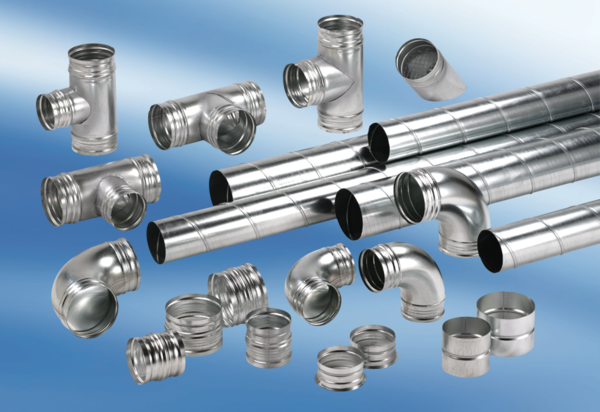 